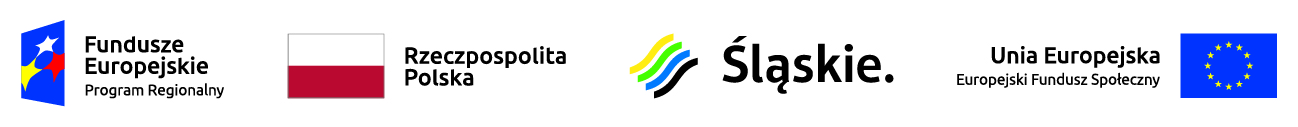 Skład Komisji Oceny Projektów w ramach konkursu RPSL.11.01.03-IZ.01-24-217/17L.p.Imię i NazwiskoFunkcja pełniona w KOP1Jarosław WesołowskiPrzewodniczący KOP2Anna TofilskaZastępca przewodniczącego KOP3Adriana FrączekZastępca przewodniczącego KOP4Maria WiktorczykSekretarz KOP5Barbara Wyka-MikrutCzłonek KOP – pracownik IOK6Beata RotkegelCzłonek KOP – pracownik IOK7Paweł MazurczykCzłonek KOP – pracownik IOK